INDICAÇÃO Nº 7963/2017Indica ao Poder Executivo Municipal a limpeza de área pública na Rua do Chá, no Jardim Pérola.Excelentíssimo Senhor Prefeito Municipal, Nos termos do Art. 108 do Regimento Interno desta Casa de Leis, dirijo-me a Vossa Excelência para indicar que, por intermédio do Setor competente, a execução de serviços de limpeza e roçagem na Rua do Chá, 922 na calçada, – no Jardim Pérola, neste município.Justificativa:                     Moradores do bairro, principalmente os próximos ao local, reclamam do mato e detritos depositados de maneira irregular nessa área pública causando transtornos aos vizinhos.Plenário “Dr. Tancredo Neves”, em 16/10/2017.Edivaldo Meira-Vereador-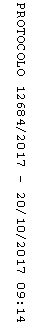 